NÁRODNÁ RADA SLOVENSKEJ REPUBLIKYIII. volebné obdobieČíslo: 1253/2004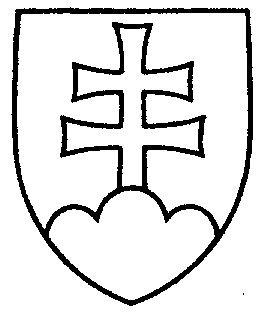 1185UZNESENIENÁRODNEJ RADY SLOVENSKEJ REPUBLIKYz 9. septembra 2004k návrhu poslankyne Národnej rady Slovenskej republiky Ľubice Navrátilovej na vydanie zákona, ktorým sa mení a dopĺňa zákon č. 43/2004 Z. z. o starobnom dôchodkovom sporení a o zmene a doplnení niektorých zákonov v znení zákona č. 186/2004 Z. z. (tlač 832) – prvé čítanieNárodná rada Slovenskej republikyA.	r o z h o d l a,  ž e	prerokuje uvedený návrh zákona v druhom čítaní;B.	p r i d e ľ u j etento návrh zákona na prerokovanie	Ústavnoprávnemu výboru Národnej rady Slovenskej republiky 	Výboru Národnej rady Slovenskej republiky pre financie, rozpočet a menu a	Výboru Národnej rady Slovenskej republiky pre sociálne veci a bývanie;C.	u r č u j eako gestorský Výbor Národnej rady Slovenskej republiky pre sociálne veci a bývanie a lehotu na jeho prerokovanie v druhom čítaní vo výboroch do 32 dní
a v gestorskom výbore do 34 dní od jeho prerokovania v prvom čítaní na schôdzi Národnej rady Slovenskej republiky.Pavol   H r u š o v s k ý   v. r.predsedaNárodnej rady Slovenskej republikyOverovatelia:Zoltán  H o r v á t h   v. r.Jozef  H r d l i č k a  v. r.